LOWER PLENTY PRIMARY SCHOOL OSH  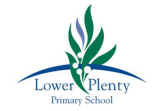 126 Main Road, Lower Plenty 3093Phone: 9435 2585 Fax: 9432 0844Email: lower.plenty.ps@edumail.vic.gov.auWebsite: www.lowerplentyps.vic.edu.auCARE ● HONESTY ● ACHIEVEMENT ● RESPECT ● RESPONSIBILITY ● FUNEDUCATIONAL LEADER POLICYPURPOSE  Lower Plenty Primary School OSHC acknowledges the need to have a suitably qualified and experienced educator, the Co-ordinator, to lead the development of the program and to ensure the establishment of clear goals and expectations for teaching and learning. The Co-ordinator will oversee the development and implementation of the educational program for Lower Plenty Primary OSHC..SCOPE  This policy applies to children, families, staff, management and visitors of the OSHC Service.IMPLEMENTATION  The Approved Provider must nominate a suitably qualified educator as the Co-ordinator for Lower Plenty Primary OSHC. The Co-ordinator will be responsible to: Lead the development of Lower Plenty Primary OSHC program, using the approved learning framework to inform and guide children’s learning and development, and ensuring that clear goals and expectations have been established Ensure that curriculum decision making is informed by the context, setting and cultural diversity of the families and the community  Ensure that the foundation for the program is based on the children’s current knowledge, ideas, culture and interests Ensure that each child’s learning and development is assessed as part of an ongoing cycle of planning, documenting and evaluating Ensure that critical reflection and evaluation of children’s learning and development is used for planning and to improve the effectiveness of the program Mentor educators in the implementation of the program, provide professional support to assist with further skills and knowledge and provide opportunities for ongoing reflection and feedback on current practices. Ensure that families have opportunities and support to be involved in the program and service activities as well as contributing to the review of service policies and decisions.FURTHER INFORMATION AND RESOURCES  Children’s Services Act 1996 Children’s Services Regulations 2009 Educational and Care Services National Law Act 2010 Educational and Care Services National Regulations 2011 National Quality Standard for Early Childhood Education and Care for School Age CareREVIEW CYCLE AND EVALUATIONThis policy was last updated on 20th January, 2022 and is scheduled for review in January 2025.